      Б О Й О Р О Ҡ		            	         РАСПОРЯЖЕНИЕ               «28»июль 2015 й.                        № 2-32	     «28» июля .В соответствии со ст.ст. 11, 39.2., 39.11., Земельного кодекса Российской Федерации от 25.10.2001г. №136-ФЗ, ст. 3.3. Федерального закона «О введении в действие Земельного кодекса Российской Федерации» от 25 октября 2001 года N 137-ФЗ, Федеральным законом «Об общих принципах организации местного самоуправления в Российской Федерации» от 06.10.2003 г. N 131-ФЗ, в целях обеспечения организации и проведения торгов по продаже находящихся в муниципальной собственности сельского поселения Мичуринский сельсовет муниципального района Шаранский район Республики Башкортостан земельных участков, а также земельных участков, государственная собственность на которые не разграничена, расположенных на территории сельского поселения, или права на заключение договоров аренды таких земельных участков: 1. Создать комиссию по продаже находящихся в муниципальной собственности сельского поселения Мичуринский сельсовет муниципального района Шаранский район Республики Башкортостан земельных участков, а также земельных участков, государственная собственность на которые не разграничена, расположенных на территории сельского поселения, или права на заключение договоров аренды таких земельных участков в следующем составе:Председатель комиссии: – Корочкин В.Н. – глава сельского поселения Мичуринский сельсовет муниципального района Шаранский район Республики Башкортостан;Заместитель председателя комиссии: - Муфтахова Э.Я. – председатель КУС Минземимущества Республики Башкортостан по Шаранскому району;Секретарь комиссии: – Ханов Ф.Н. - главный специалист – эксперт КУС Минземимущества Республики Башкортостан по Шаранскому району;Члены комиссии: Синагатуллина Л.В. - главный специалист – эксперт КУС Минземимущества Республики Башкортостан по Шаранскому району;Гарапова Р.С. – ведущий специалист – эксперт КУС Минземимущества Республики Башкортостан по Шаранскому району.2. Контроль за исполнением Распоряжения оставляю за собой.Глава сельского поселения                                                  В.Н. КорочкинБАШКОРТОСТАН РЕСПУБЛИКАҺЫШаран районы муниципаль районыныңМичурин ауыл  Советы ауыл  биләмәһе хакимиәте482638, Мичуринск ауылы, Урман-парк урамы ,  12тел.(34769)  2-44-48E-mail: michurss@yandex.ru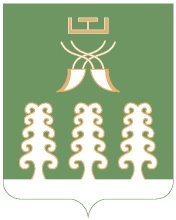 РЕСПУБЛИКА БАШКОРТОСТАН Администрация сельского поселенияМичуринский сельсовет муниципального района Шаранский район452638,с. Мичуринск,ул. Лесопарковая ,12тел.(34769) 2-44-48E-mail: michurss@yandex.ru